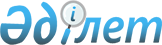 О признании утратившим силу приказа Министра сельского хозяйства Республики Казахстан от 6 мая 2011 года № 14-1/245 "Об утверждении регламента государственной услуги "Выдача свидетельства о создании и государственном учете зоологических коллекций"Приказ Министра сельского хозяйства Республики Казахстан от 3 декабря 2015 года № 18-03/1055

      В соответствии со статьями 21-1 и 43-1 Закона Республики Казахстан от 24 марта 1998 года «О нормативных правовых актах» ПРИКАЗЫВАЮ:



      1. Признать утратившим силу приказ Министра сельского хозяйства Республики Казахстан от 6 мая 2011 года № 14-1/245 «Об утверждении регламента государственной услуги «Выдача свидетельства о создании и государственном учете зоологических коллекций» (зарегистрированный в Реестре государственной регистрации нормативных правовых актов № 7017).



      2. Комитету лесного хозяйства и животного мира Министерства сельского хозяйства Республики Казахстан в установленном законодательством Республики Казахстан порядке обеспечить:

      1) направление копии настоящего приказа в Министерство юстиции Республики Казахстан;

      2) официальное опубликование в периодических печатных изданиях и в информационно-правовой системе «Әділет»;

      3) размещение настоящего приказа на интернет-ресурсе Министерства сельского хозяйства Республики Казахстан.



      3. Контроль за исполнением настоящего приказа возложить на курирующего вице-министра сельского хозяйства Республики Казахстан.



      4. Настоящий приказ вступает в силу со дня подписания.      Министр сельского хозяйства

      Республики Казахстан                       А. Мамытбеков
					© 2012. РГП на ПХВ «Институт законодательства и правовой информации Республики Казахстан» Министерства юстиции Республики Казахстан
				